Результаты ГИА -11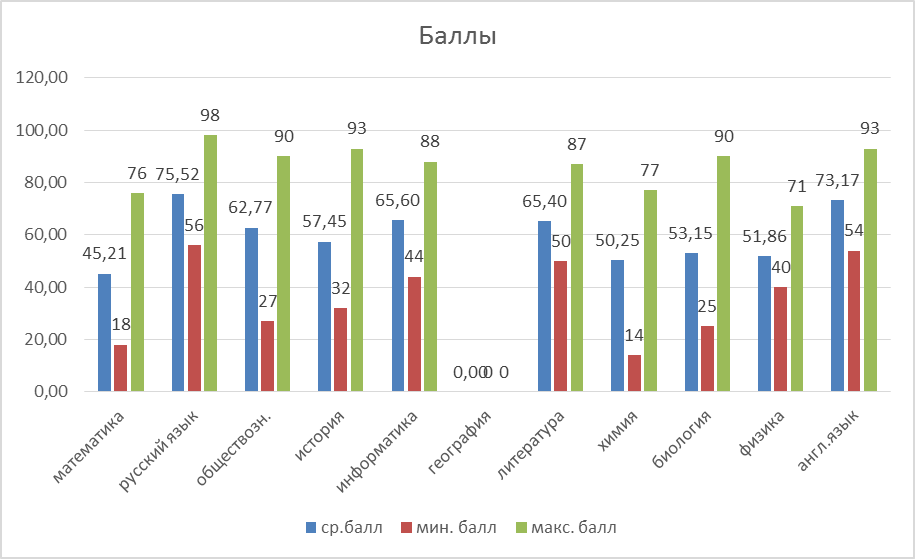 